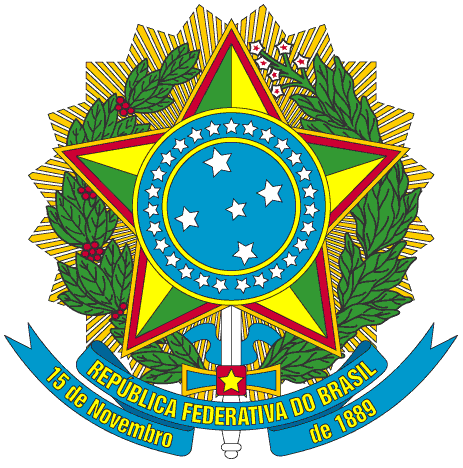 SERVIÇO PÚBLICO FEDERALPORTARIA Nº014/2016/PROEN, DE 31 DE AGOSTO DE 2016O PRÓ-REITOR DE ENSINO DO INSTITUTO FEDERAL DE EDUCAÇÃO, CIÊNCIA E TECNOLOGIA DO CEARÁ, no uso de suas atribuições, considerando a Portaria Nº 298 de 12 de março de 2013 e a Portaria Nº 200/GR, de 28 de fevereiro de 2014.RESOLVEArt. 1º - Criar comissão para avaliação do Curso Superior em Física, modalidade licenciatura, apresentado pelo campus Cedro, tomando por base o Instrumental de Avaliação de Cursos Superiores, aprovado pelo Conselho Superior - Resolução Nº 025 de 25/10/2013.§ 1º -  A comissão será composta pelos seguintes membros:I. Ana Leila Freitas Maciel - Representante do Departamento de Ensino Superior - Siape 1939069II. Ana Karolyne Nogueira de Sousa - Bibliotecária - Siape 2167556 III. Jonatas Davi Lima - Pedagogo - Siape 2163735IV. Diego Ximenes Macedo - Docente - Siape 1958267V.  Ivina Carlos de Assis Santos - Docente - Siape 1106527§ 2º - A comissão terá o prazo de 60 dias contados a partir da data desta portaria para apresentar o resultado dos trabalhos.PUBLIQUE-SE                        ANOTE-SE                      CUMPRA-SE	PRÓ-REITORIA DE ENSINO DO INSTITUTO FEDERAL DE EDUCAÇÃO CIÊNCIA E TECNOLOGIA DO CEARÁ,  31 de agosto de 2016.Antônia Lucivânia de Sousa MontePró-Reitora de Ensino em Exercício